Zpracovatelský tým:Centrum investic, rozvoje a inovacíSoukenická 54500 03 Hradec Královétel.: +420 495 817 802e-mail: info@cirihk.czrozvoj@cirihk.czwww.cirihk.cz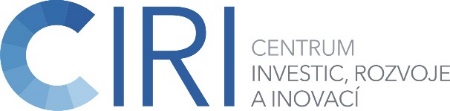 aObec RoudniceRoudnice č. p. 100503 27 Lhota pod Libčanytel.: 495 451 322e-mail: ouroudnice@iol.czhttp://www.obecroudnice.cz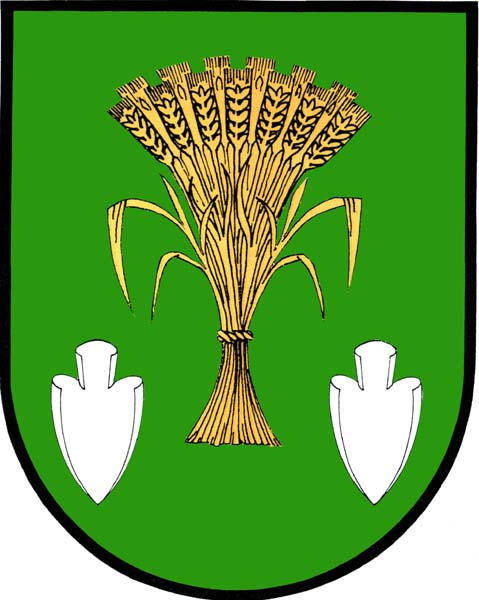 Metodologie průzkumuCentrum investic, rozvoje a inovací jako zpracovatel rozvojového plánu obce Roudnice předkládá závěrečnou zprávu výsledků dotazníkového šetření, jehož předmětem bylo získání podkladů pro zpracování návrhové části rozvojového dokumentu obce. Cílem dotazníkového šetření je zprostředkovat osobám zapojeným do tvorby rozvojového plánu nezávislou zpětnou vazbu názorů, postojů, preferencí a potřeb obyvatel. Průzkum se uskutečnil v lednu roku 2017.Názorový průzkum veřejnosti v obci Roudnice se skládal z celkem dvou samostatných dotazníků pro vybrané skupiny obyvatel obce. První z dotazníků byl distribuován do každé domácnosti a byl určen pro všechny obyvatele obce starší 15 let. Sběr dotazníků probíhal jak online formou, tak i vyplňováním klasických tištěných dotazníků, které respondenti následovně odevzdali na předem určených sběrných místech. Druhý dotazník byl distribuován žákům druhého stupně v Základní a mateřské škole v Libčanech. Dotazník zde vyplňovali pouze žáci žijící v obci Roudnice. Dotazník pro dospělou část populace obsahoval 10 základních otázek, z nichž většinu tvořily otázky uzavřené, kde si respondent vybíral z předem nabídnutých možností. Některé otázky byly otevřené, respondent v nich sám formuloval odpověď. Tyto odpovědi byly při zpracování následně vyhodnoceny a poté kategorizovány. V poslední identifikační otázce byly zjišťovány základní charakteristiky respondenta (pohlaví, věk, vzdělání a doba žití v obci). Sedm otázek zkoumalo, jak je respondent spokojen s různými oblastmi života, dvě se věnovaly zjišťování, jak si respondent představuje budoucí vývoj a jaké oblasti rozvoje by měly být v obci prioritně řešeny. Jedna z otázek zjišťovala, zda by respondent chtěl přijít na veřejné setkání zabývající se rozvojovými tématy obce.Dotazník pro žáky ZŠ obsahoval celkem 9 otázek, z toho 6 zjišťovalo osobní postoj dětí na život v obci, jejich přání a ochotu zapojit se do rozvojových aktivit v obci. Zbylé 3 otázky dotazníku byly identifikační.Při vyhodnocování odpovědí bylo posuzováno, zda existují významnější rozdíly v odpovědích mezi jednotlivými skupinami respondentů. Výsledky jsou prezentovány v přehledné podobě formou tabulek a grafů s komentáři, aby jednotlivá zjištění bylo možno zohlednit a využít jako podklad a inspiraci jak při samotné tvorbě rozvojového plánu, tak i při rozhodování vedení obce o konkrétních opatřeních vedoucích ke zlepšení kvality života ve městě.Dotazník pro obyvatele Charakteristika respondentůCelkem bylo sesbíráno 65 vyplněných dotazníků od respondentů starších 15 let. Ve srovnání s dotazníkovými šetřeními v obcích obdobné velikosti lze více než 12% návratnost označit za mírně podprůměrnou. Podíl mužů a žen byl mezi respondenty prakticky vyrovnaný, mírně převládaly ženy. Věková struktura byla také poměrně vyrovnaná, ale více respondentů spadalo do kategorií vyššího věku. Nejméně respondentů spadalo do kategorie 15–24 let (7,7 %), nejvíce pak do kategorie 60 a více let (35,4 %). Polovina respondentů dosáhla nejvyššího ukončeného vzdělání střední s maturitou či vyššího odborné, druhou nejpočetnější skupinou jsou vyučení respondenti bez maturity. Šestina respondentů má vysokoškolské vzdělání. Možným vysvětlením příznivé vzdělanostní struktury respondentů je pravděpodobně vyšší zájem obyvatel s vyšším dosaženým vzděláním o dění v obci a její rozvoj. Polovina respondentů žije v obci déle než 25 let.Tab. 1 Identifikační údaje respondentůObecná míra spokojenosti s životem v obciSpokojenost s obcí jako místem pro životZ analýzy výsledků vyplývá, že více než osm z deseti dotázaných respondentů (84,6 %) uvedlo, že obec je výborným (26,2 %) a dobrým (58,5 %) místem pro život. Průměrně pohled na obec jako místo pro život mají převážně obyvatelé vyššího věku a tzv. starousedlíci žijící v obci déle než 25 let. Velkým pozitivem je, že nikdo z respondentů nepovažuje obec za špatné místo pro život. Souhrnně jsou výsledky odpovědí na otázku č. 1 zobrazeny v následujícím grafu.Graf 1 Pohled respondentů na obec jako místo pro životSpokojenost s obcí jako místem pro podnikáníČtvrtina respondentů nemohla tuto otázku posoudit, a proto se k ní ani nevyjádřila a využila tak odpověď bez názoru. Pouze čtvrtina respondentů hodnotí tuto otázku kladně, tzn. dobře a výborně. Více než třetina považuje obec za průměrné místo k podnikání. Desetina respondentů se k otázce vyjádřila negativně. Souhrnně jsou výsledky odpovědí na otázku č. 2 zobrazeny v následujícím grafu.Graf 2 Pohled respondentů na obec jako místo pro podnikáníSpokojenost s bydlením a kvalitou života v obciSpokojenost obyvatel s kvalitou života a bydlením je důležitým ukazatelem úspěšnosti obce a její atraktivity a to i pro potenciální nově příchozí obyvatele. Z odpovědí by se dalo konstatovat, že obec je v současnosti místem s vyšší kvalitou života a atraktivním místem k bydlení. Pouze jeden respondent vyjádřil nespokojenost s kvalitou života a bydlením v obci. Drtivá většina velmi spokojených respondentů vykazuje příznivý mix pohlaví, věkové struktury, nejvyššího dosaženého vzdělání a odlišnou délku žití v obci, zároveň tato většina vyjádřila ochotu zúčastnit se veřejného setkání zabývající se tématy rozvoje obce. Souhrnně jsou výsledky odpovědí na otázku č. 3 zobrazeny v následujícím grafu.Graf 3 Spokojenost respondentů s bydlením a kvalitou života v obciNázor na změnu kvality života v posledních letechVíce než dvě třetiny respondentů tvrdí, že se kvalita života v obci v několika posledních letech změnila k lepšímu, což je víceméně v souladu s předchozí otázkou zjišťující názor obyvatel na současnou kvalitu života v obci. Více než čtvrtina respondentů si myslí, že se kvalita v obci v posledních letech nezměnila. Kvalita života se zhoršila dle dvou respondentů. Souhrnně jsou výsledky odpovědí na otázku č. 4 zobrazeny v následujícím grafu.Graf 4 Názor respondentů na změnu kvality života v obci v posledních letechHodnocení obce v daných oblastechV otázce č. 5 měli respondenti ohodnotit prostředí obce na základě oznámkování 11 předem definovaných oblastí. Více než polovina respondentů (58,3 %) hodnotí v celkovém součtu tyto oblasti pozitivně, tzn. známkou 1 nebo 2. Ani ne desetina respondentů oznámkovala dané prostředí obce v daných oblastech známkou 4 a pouhé 3,4 % respondentů oznámkovala tyto oblasti nejhorším hodnocením, tedy známkou 5. Pokud budeme brát v potaz průměrné hodnocení oblastí, tak respondenti nejlépe oznámkovali nabídku sportovních a kulturních aktivit (průměrná známka 1,85), dopravní dostupnost a obslužnost (1,92) a třídění odpadů a jejich likvidaci (1,92). Průměrnou známku dvě a výše obdržely oblasti bezpečnost v obci (2,15), vzhled, čistota a údržba obce (2,19), image a propagace obce (2,22), dostupnost a kvalita bydlení (2,23), dostupnost a kvalita vzdělávacích zařízení (2,74), dostupnost pracovních míst (2,81) a dostupnost komerčních služeb a obchodů (2,89).  Nejhůře hodnocenou oblastí je z pohledu respondentů dostupnost a kvalita sociálních služeb (průměrná známka 3,17). S otázkou číslo 5 přímo souvisí následující dvě otázky, ve kterých se respondenti mohli konkrétně vyjádřit a to po pozitivní i negativní stránce.Graf 5 Názor respondentů na prostředí obce ve vybraných oblastech (známkování jako ve škole)S čím jsou respondenti nejvíce spokojeni – přednosti obceOtázka číslo 6 byla v dotazníku první otevřenou otázkou, tzn., že se respondenti mohli volně vyjádřit k tomu, co se jím na jejich obci nejvíce líbí. Po roztřídění odpovědí do devíti kategorií vyšlo najevo, že pro respondenty jsou největším pozitivem v obci sportovní a volnočasové aktivity (především sportovní akce, činnost zájmových spolků a sdružení, dětská hřiště a akce pro děti) a také příroda, zeleň a její výsadba, kvalita, vzhled, čistota a udržování veřejných prostranství. Respondentům se dále líbí bohaté kulturní vyžití v obci, kam patří například nabídka společenských akcí, jako jsou masopust, pouťové zábavy a plesy. Deseti respondentům vyhovuje činnost veřejné správy, tzn. práce zastupitelů, obecního úřadu a vydávání Roudnického zpravodaje. Doprava je respondenty pozitivně hodnocena z hlediska dopravní dostupnosti a údržby komunikací. Z nabídky služeb se respondentům líbí knihovna, školka, kadeřnictví a místní obchůdky. Respondenti dále oceňují bezpečnost v obci, činnost roudnického sboru dobrovolných hasičů, pospolitost a klid v obci, možnost třídění odpadů včetně kontejnerů na bioodpad.Graf 6 Pozitiva v obciS čím nejsou respondenti spokojeni – nedostatky obceOtázka číslo 7 byla v dotazníku druhou otevřenou otázkou. Respondenti se mohli volně vyjádřit k tomu, co se jim na jejich obci naopak nelíbí, resp. nedostatky obce. Po roztřídění odpovědí do deseti kategorií vyšlo najevo, že respondenti nejnegativněji vnímají absenci chodníků (téměř 20 % odpovědí) v obci. Po chodnících jsou největším problémem chybějící služby typu základní škola, lékárna, lékař, pošta, apod. Velkým problémem v obci je rovněž intenzita a bezpečnost silničního provozu a především údržba a úprava dalších komunikací hlavně v zimě a na podzim. Respondentům se rovněž nelíbí způsob údržby zeleně, způsob údržby a čistota veřejných prostranství, hřbitova a autobusových zastávek. Několik respondentů je nespokojeno s čistotou a údržbou vodních toků, rybníků a vodních nádrží v obci. Stejně tak se respondentům nelíbí znečišťování ovzduší nevhodným topením, pálení odpadů, způsob třídění odpadu a chování pejskařů. Problémem je rovněž nedostatečná síť obecní kanalizace. Volnočasové aktivity jsou negativně hodnoceny z hlediska chybějících dětských hřišť a údržba stávajících, absence laviček k odpočinku, zábavního vyžití pro starší obyvatele a stejně tak nerůznorodost sportovního vyžití. Poslední kategorií jsou negativní mezilidské vztahy, které zmínilo pět respondentů, patří zde i nadměrný hluk a rušení klidu. Do kategorie ostatní připadly odpovědi, které nebylo možné jinam zařadit. Jsou jimi vysoké investice do hasičské zbrojnice, zahrady MŠ, TJ Sokola a budovy starého obecního úřadu, chybějící veřejné plochy ke koupání (pláže) u místních písáků a absence velkých projektů a vize rozvoje obce.    Graf 7 Negativa v obciPohled na budoucí rozvoj obceOčekáváná kvalita života v následujících letechZ otázky na očekávanou změnu kvalitu života v obci v následujících letech vyplynulo, že téměř 80 % respondentů má pozitivní očekávání a věří, že může dojít i k výraznému zlepšení. Tři čtvrtiny těchto respondentů by se rády zúčastnily veřejného setkání o rozvojových tématech obce. Více než pětina obyvatel si nemyslí, že by v následujících letech mělo dojít ke změně kvality života v obci. Tento názor sdílí převážně respondenti s věkem nad 40 let. Souhrnně jsou výsledky odpovědí na otázku č. 8 zobrazeny v následujícím grafu.Graf 8 Očekávání změny kvality života v obci v následujících letechPrioritizace oblastí rozvojeV otázce č. 9 měli respondenti vybrat maximálně čtyři oblasti rozvoje, které by dle jejich názoru měly být v obci prioritně řešeny. Nejvíce prioritních hlasů, celkem jednu pětinu ze všech odpovědí, udělili respondenti v tematické oblasti nemotorová doprava, jejíž součástí je údržba, oprava a výstavba chodníků (chodníky figurují i jako hlavní priorita v doplňujících odpovědích), výstavba cyklostezek a realizace doplňkové infrastruktury. Druhou oblastí je s menším odstupem palčivé téma životní prostředí, kam spadá odpadové hospodářství a údržba vodstva jako celku, nejvíce problematická je údržba Roudnického potoka, potoka Struh a Roudnického rybníku. Graf 9 Prioritní oblasti rozvoje dle názoru respondentůPoté již s větším odstupem následují oblasti doprava v obci (údržba a opravy místních a účelových komunikací včetně mostů), modernizace technické infrastruktury se zaměřením na odkanalizování obce, dále oblast podpory malého a středního podnikání v obci a rozvoj řemesel, údržba veřejného prostranství (sázení nové a údržba stávající zeleně) a podpora sociálních služeb a bezpečnosti v obci. Jednou z priorit je i příprava na rozvoj obce, která souvisí s nákupem pozemků do majetku obce výstavbu rodinných domků a další technické a dopravní infrastruktury, revizí využití obecního majetku a rekonstrukcí budovy obecního úřadu, apod. Deset a méně prioritních hlasů udělili respondenti oblasti sportovních a volnočasových aktivit souvisejících s realizací infrastruktury pro volný čas (hřišť, aktivit pro starší, apod.), oblasti zabývající se podporou spolkového života, včetně nabídky kulturních a společenských aktivit, oblasti dostupnosti bydlení a oblasti cestovního ruchu, image a propagaci obce.Veřejné setkání o rozvojových tématech obcePoslední otázka měla za cíl zjistit, zda u obyvatel obce existuje ochota zúčastnit se veřejného setkání zabývající se tématy rozvoje obce. Přesně tři čtvrtiny respondentů se vyjádřily kladně a na setkání by dorazily. Respondenti (celkem 11), kteří nesdílí ochotu zúčastnit se veřejného setkání, odpověděli na převážnou většinu otázek kladně, z čehož lze usuzovat, že jim situace v obci nevyhovuje a nemají potřebu tento stav měnit.Graf 10 Ochota respondentů zúčastnit se veřejného setkání o rozvojových tématech obceDotazník pro žáky ZŠCharakteristika respondentůDotazník pro školou povinné respondenty vyplnilo 17 roudnických žáků druhého stupně ze ZŠ a MŠ v Libčanech. Z respondentů převažují chlapci (dvě třetiny odpovědí). Věková struktura dětí je vyrovnaná v kategorii 12–14 let. Obyvatelé obce v tomto věku většinou v dotaznících pro potřeby tvorby rozvojových plánů obcí nefigurují. V obci Roudnice byl ovšem zvolen opačný přístup a tak byl vytvořen jednoduchý dotazník, který byl záměrně koncipován odlišně oproti klasickému dotazníku pro obyvatele obce. Děti mají pochopitelně rozdílný pohled na celkové dění v obci a často mohou přinést zajímavé podněty a nápady, které by dospělého člověka nenapadly. V dotazníku figurovaly hlavně otevřené otázky.Tabulka 2 Identifikační údaje respondentůObecná míra spokojenosti Spokojenost s obcí – co se líbíZ  výsledků vyplývá, že se dětským respondentům na obci líbí nejvíce hřiště, a to jak dětská hřiště, tak hřiště fotbalové a hřiště s umělým povrchem, tzv. „umělka“.  Velkým pozitivem u dětí je oblíbenost knihovny a pozitivní hodnocení přírody, zeleně a parku. Kvůli možnosti koupání se dětem líbí blízké písníky. Děti rovněž oceňují společenské akce konané v obci. Místem, které se dětem na obci líbí, je i překvapivě country hospoda U Formana. Do kategorie ostatní patří ještě místa pro bobování a bruslení, odpočívadla pro ptáky, nová zvonička, školka a pěkné silnice pro jízdu na bruslích, kolech a pennyboardu. Graf 11 Co se dětem na obci líbí Nespokojenost s obcí – co se nelíbíZ  výsledků vyplývá, že dětští respondenti na obci negativně vnímají hlavně znečišťování životního prostředí, tzn. pálení plastů obyvateli, pohazování odpadků a nečistoty tekoucí z JZD po silnici. Respondentům dále vadí chybějící infrastruktura a aktivity pro volný čas, konkrétně málo atrakcí pro dospívající teenegery a mládež, málo aktivit pro dívky, zakázaný vstup na sportoviště mimo otevírací dobu, chybějící altánek pro odpočinek a veřejná trampolína. Z důvodu znečištěné vody v rybnících je nelze využívat ke koupání, což se dětem vyhledávajícím tuto aktivitu samozřejmě nezamlouvá. Důležitým faktem je, že dětem chybí v obci chodníky a přechody. Tři děti do dotazníku napsaly, že se jim na obci nelíbí nic. Z ostatních odpovědí, které nebylo možné kategorizovat, můžeme konkrétně zmínit rozbité komunikace a zastávky, chybějící světlo, chybějící kostel, mezilidské vtahy v obci a špatně načasované jízdní řády (pozdní příjezdy autobusů). Graf 12 Co se dětem na obci nelíbí Volný časŽáci měli v této otázce identifikovat, co jim v obci chybí pro trávení volného času. Více než polovina dětí se shodla na koupališti, či jiném místě vhodném na koupání. Kromě koupališť chybí dětem sportovní hala, tělocvična, hřiště na volejbal, basketbal a tenis. Zajímavou odpovědí byly chodníky a cyklostezky, které by děti využily pravděpodobně na inline. Děti si rovněž myslí, že by se v obci mohl zřídit výtvarnický kroužek, dětský klub či zavést pravidelné zimní zájezdy na hory. Rovněž zde dle odpovědí chybí posilovna, veřejná trampolína, paintballové a airsoftové hřiště, altánek, jízdárna a nakonec něco pro dospívající hokejisty, tzn. hokejový stadion a údržba ledu v zimě. Zajímavou odpovědí z hlediska trávení volného času je, že zde chybí obchod s potravinami.Graf 13 Co dětem chybí pro trávení volného časuPohled na budoucnostZapojení do rozvojových aktivitDobrou zprávou je, že všichni žáci kromě jednoho by se rádi zapojili do rozvojových aktivit v obci. Více než polovina respondentů by se zapojila do akcí zaměřených na sběr odpadků a očistu přírodních prvků (např. rybníků). Několik žáků zmínilo, že by rádo vypomohlo starým lidem a také na společenských akcích. V pár odpovědích byla zmíněna i výpomoc s výstavbou altánku či plážového mola.Bydlení v Roudnici v budoucnostiDobrou zprávou rovněž je, že se u převažující většiny žáků objevil patriotismus a v budoucím bydlišti vidí stále Roudnici. Za hlavní důvody považují přírodu, klid, blízkost rodiny, zvyk a celkovou zálibu v obci. Žáci, jež by zde nechtěli v budoucnosti bydlet, uvedli jako hlavní důvody dojížďku do zaměstnání a opuštění České republiky. Práce a podnikání v Roudnici v budoucnostiV otázce práce a podnikání v Roudnici již převažují negativní odpovědi (53 %). Důvody, proč by zde nechtěli žáci respondenti v budoucnosti pracovat či podnikat, jsou nedostatek zajímavých pracovních pozic, preference větších měst, nemožnost zde uplatnit specifická povolání a řemesla. Naopak argumenty pro podnikání a práci v obci jsou neochota dojíždět, práce na farmě, u rodičů a podnikání v profesích truhlář a cukrář.  UkazatelCharakteristikaPočet respondentůPočet respondentůUkazatelCharakteristikarelativní (v %)absolutníPohlavímuži46,230Pohlavíženy52,334Pohlavíneuvedeno1,51Věk15 – 247,75Věk25 – 3926,217Věk40 – 5929,219Věk60 a více35,423Věkneuvedeno1,51Vzdělánízákladní3,12Vzdělánívyučen, střední bez maturity27,718Vzdělánístřední s maturitou a vyšší odborné50,833Vzdělánívysokoškolské16,911Vzděláníneuvedeno1,51Počet let žijící v obciméně než 4 roky3,12Počet let žijící v obci5 – 9 let9,26Počet let žijící v obci10 – 24 let35,423Počet let žijící v obci25 let a více50,833Počet let žijící v obcineuvedeno1,51UkazatelCharakteristikaPočet respondentůPočet respondentůUkazatelCharakteristikarelativní (v %)absolutníPohlavíchlapci64,711Pohlavídívky35,36Věk115,91Věk1229,45Věk1329,45Věk1423,54Věk1511,82Počet let žijící v obciméně než 10 let11,82Počet let žijící v obcivíce než 10 let88,215